О Памятке члену Краснояружской территориальной избирательной комиссии при посещении мероприятий избирательных объединений, связанных с выдвижением кандидатов (списков кандидатов) в депутаты представительных органов городского, сельских поселений Краснояружского района пятого созываВ соответствии со статьями 40-42 Избирательного кодекса Белгородской области, постановлением Центральной избирательной комиссии Российской Федерации от 11 июня 2014 года № 235/1486-6 «О методических рекомендациях по вопросам, связанным с выдвижением и регистрацией кандидатов, списков кандидатов на выборах в органы государственной власти субъектов Российской Федерации и органов местного самоуправления», письмом Центральной избирательной комиссии Российской Федерации от 10 июня 2022 года № 06-08/2710, в целях реализации полномочий Краснояружской территориальной избирательной комиссии по контролю за соблюдением избирательными объединениями порядка выдвижения кандидатов (списков кандидатов) по выборам депутатов представительных органов городского, сельских поселений Краснояружского района пятого созыва, Краснояружская территориальная избирательная комиссия постановляет: 1. Утвердить форму и содержание информации о проведении избирательным объединением мероприятий по выдвижению кандидатов (списков кандидатов) по выборам депутатов представительных органов городского, сельских поселений Краснояружского района  пятого созыва (приложение № 1). 2. Утвердить алгоритм действий члена Краснояружской территориальной избирательной комиссии при посещении мероприятий избирательных объединений, связанных с выдвижением кандидатов (списков кандидатов) в депутаты представительных органов городского, сельских поселений Краснояружского района пятого созыва (приложение № 2)..3. Разместить настоящее постановление в информационно - телекоммуникационной сети «Интернет»:- на странице Краснояружской территориальной избирательной комиссии на официальном сайте Избирательной комиссии Белгородской области;- на официальном сайте органов местного самоуправления Краснояружского района в разделе Территориальная избирательная комиссия.4. Контроль за выполнением настоящего постановления возложить на председателя Краснояружской территориальной избирательной комиссии 
М.В. Носова.Приложение №1УТВЕРЖДЕНАпостановлениемКраснояружской территориальной избирательной комиссииот 01 июня 2023 года № 16/77-1Информация о проведении избирательным объединением ____________________________________________________________ наименование избирательного объединения мероприятий по выдвижению кандидатов (списков кандидатов) по выборам депутатов представительных органов городского, сельских поселений Краснояружского района пятого созываДата: Время начала мероприятия:___ час. ____ мин.Приложение №2УТВЕРЖДЕНпостановлениемКраснояружской территориальной избирательной комиссииот 01 июня 2023 года № 16/77-1АЛГОРИТМ действий члена Краснояружской территориальной избирательной комиссии при посещении мероприятий избирательных объединений, связанных с выдвижением кандидатов (списков кандидатов) в депутаты представительных органов городского, сельских поселений Краснояружского района пятого созыва 1. По прибытию на мероприятие представить представителю избирательного объединения документ, подтверждающий полномочия члена Краснояружской территориальной избирательной комиссии с правом решающего голоса. 2. В ходе мероприятия член Краснояружской территориальной избирательной комиссии должен осуществлять фото и видео съемку, заранее предупредив представителя избирательного объединения. 3. В ходе мероприятия член Краснояружской территориальной комиссии заполняет информацию о проведении избирательным объединением мероприятий по выдвижению кандидатов (списков кандидатов) по выборам депутатов представительных органов городского, сельских поселений Краснояружского района  пятого созыва. 4. В случае возникновения у члена Краснояружской территориальной избирательной комиссии вопросов (уточнений), он вправе обратиться с ними к представителю избирательного объединения. 5. По итогам проведенного мероприятия член Краснояружской территориальной избирательной комиссии, подписывает информацию о проведении избирательным объединением мероприятий по выдвижению кандидатов (списков кандидатов) по выборам депутатов представительных органов городского, сельских поселений Краснояружского района пятого созыва, которую предоставляет для ознакомления представителю избирательного объединения.6. По итогам проведенного мероприятия член Краснояружской территориальной избирательной комиссии готовит справку о проведении избирательным объединением мероприятий по выдвижению кандидатов (списков кандидатов) по выборам депутатов представительных органов городского, сельских поселений Краснояружского района  пятого созыва. 7. Представитель избирательного объединения может не согласиться с ней и предоставить письменное возражение, которое будет рассмотрено вместе со справкой о проведении избирательным объединением мероприятий по выдвижению кандидатов (списков кандидатов) по выборам депутатов представительных органов городского, сельских поселений Краснояружского района пятого созыва Краснояружской территориальной избирательной комиссией на заседании по вопросу заверения списка (списков) кандидатов.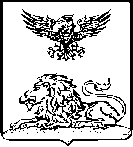 КРАСНОЯРУЖСКАЯ ТЕРРИТОРИАЛЬНАЯ ИЗБИРАТЕЛЬНАЯ КОМИССИЯ ПОСТАНОВЛЕНИЕ01 июня 2023 года                                                                                   № 16/77-1Председатель Краснояружской территориальной избирательной комиссииМ.В. НосовСекретарь Краснояружской территориальной избирательной комиссииС.Н. Шапошникова№п/пВопросы, на которые необходимо обратить вниманиеПримечание1Наименование мероприятия по выдвижению кандидатов (списков кандидатов) и дата его проведения (указать число, месяц, год) соответствуют уведомлению (ДА/НЕТ)2Место и время проведения мероприятия по выдвижению кандидатов (списков кандидатов) (указать конкретное место, время) соответствует уведомлению (ДА/НЕТ)3Дата уведомления Краснояружской территориальной избирательной комиссии о проведении мероприятия по выдвижению кандидатов (списков кандидатов) указать число, месяц, год)4Количество избранных делегатов/членов постоянно действующего органа избирательного объединения (число)5Количество зарегистрированных делегатов/участников мероприятия по выдвижению кандидатов (списков кандидатов) (число)6Количество зарегистрированных делегатов/участников мероприятия по выдвижению кандидатов (списков кандидатов), необходимое для принятия решения, соответствует Уставу (ДА/НЕТ)7Избрание Председательствующего (ДА/НЕТ, Ф.И.О. Председательствующего) 8Избрание Секретаря (ДА/НЕТ, Ф.И.О. Секретаря) 9 Избрание счетной комиссии для тайного голосования (ДА/НЕТ) 10Делегат/участник заседания, голосовавший против принятия решения, принимаемого открытым голосованием, имел ли намерение и возможность внести запись об этом в протокол (ДА/НЕТ) 11Решение по каждому вопросу повестки дня принималось отдельно (ДА/НЕТ) 12Принятие решения об участии в выборах, если такое решение предусмотрено Уставом (ДА/НЕТ) 13Если Уставом установлен орган или лицо, предлагающие кандидатуры для выдвижения, то соблюдено ли данное условие (ДА/НЕТ) 14Утверждение формы и порядка заполнения бюллетеня для тайного голосования по вопросу(ам) выдвижения кандидата(ов)/списка кандидатов (ДА/НЕТ) 15Проводилось ли голосование по включению кандидата/списка кандидатов в бюллетень для тайного голосования по вопросу(ам) выдвижения кандидата(ов)/списка кандидатов (ДА/НЕТ16Проведение тайного голосования по выдвижению кандидата(ов)/списка кандидатов (ДА/НЕТ)17Проводилось ли утверждение протокола заседания счетной комиссии об итогах тайного голосования (ДА/НЕТ)18Было ли после утверждения протокола об итогах тайного голосования принято решение о выдвижении кандидата(ов)/списка кандидатов (ДА/НЕТ)19Назначение уполномоченных представителей избирательного объединения  (ДА/НЕТ)20Назначение уполномоченных представителей избирательного объединения по финансовым вопросам (ДА/НЕТ)21 Принятие решения о наименовании избирательного объединения для использования в избирательных документах (ДА/НЕТ)22Принятие решения об эмблеме избирательного объединения для использования в избирательных документах (ДА/НЕТ)23Было ли принято решение о делегировании полномочий (какому органу и по какому (им) вопросу(ам), если такое решение принималось (ДА/НЕТ)24Иные вопросы по избирательной тематике, рассмотренные на мероприятии, если рассматривались25Велась ли представителем Краснояружской территориальной избирательной комиссии видеосъемка мероприятия (ДА/НЕТ)26Были ли препятствия со стороны избирательного объединения в проведении видеосъемки, если таковая велась (ДА/НЕТ)27Выдали ли представители избирательного объединения затребованные копии документов, связанных с организацией и проведение мероприятия (ДА/НЕТ)28Какие документы запрашивались (если запрашивались): ----29Заверенные копии каких документов запрошены и получены:- бюллетень для тайного голосования (ДА/НЕТ);- протокол (лист) регистрации участников мероприятия (ДА/НЕТ);- иные документы_________________________________________________________________________________________________